Le SplashHet centrum “Le Splash” geeft je kansen om plezier te hebben en te ontspannen.

Het” Splash” zwemcentrum is gelegen binnen een sportcomplex: tennis, gymnasium, stadion, jeu de boules baan, cursus van gezondheid en dicht bij de gemeentelijke camping.
Het heeft een zwembad van 580 m 2 en vier recreatiegebieden. Het water is hier steeds 27 graden warm en het is dan ook niet te verwonderen dat men zich hier wil ontspannen.
Geniet van de aangelegde omgeving: minerale en grijs groen Beach, picknick gebied en panoramisch terras op de Dordogne. Zon ligstoelen, parasols en bar zijn te uwer beschikking...
Redders houden controle ronde het zwembad of nemen u mee in het water!

Tarieven: Volwassenen: 3 euro.
Kind (3-11 jaar): 1.70 euro.
Gratis voor minder dan 3 jaar.
Tarief vanaf 18 maanden: 1,50 euro uuropen: weekends van 17-18 en 24-25 juni van 2 pm aan 7 pm van 1 juli tot 31 augustus, dagelijks van 11 am tot 8 uur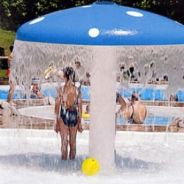 Le Splash Rue Louis Bessou19400 ArgentatTél. 05 55 28 31 70Vertrekadres: Bellac (F, 87300)Bestemming: Argentat (F, 19400)Afstand: 158.8 kmReistijd:2:03u